муниципальное бюджетное дошкольное образовательное учреждениедетский сад  № 8 «Звездочка»Информационный лист: Рекомендации для родителей по развитию навыков общения ребенка со сверстниками и со взрослыми.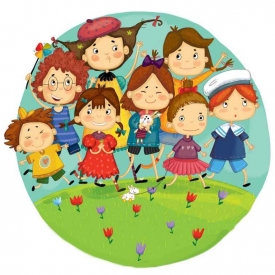 Подготовила:                                                                                                                         Кучерова В.В.ст. Егорлыкская2018 годВ дошкольном возрасте мир ребенка уже не ограничивается семьей. Значимые для него люди теперь – это не только мама, папа или бабушка, но и другие дети, сверстники. И по мере взросления малыша все важнее для него будут контакты и конфликты со сверстниками. Практически в каждой группе детского сада разворачивается сложный и порой драматичный сценарий межличностных отношений детей. Дошкольники дружат, ссорятся, мирятся, общаются, ревнуют, помогают друг другу, и иногда делают мелкие пакости. Все эти отношения остро переживаются ребенком и окрашены массой разнообразных эмоций. Родители и воспитатели иногда не подозревают о той богатейшей гамме чувств и отношений, которую переживают их дети и, естественно, не придают особого значения детским дружбам, ссорам, обидам. Между тем опыт первых отношений со сверстниками и является тем фундаментом, на котором строится дальнейшее развитие личности ребенка. Этот первый опыт во многом определяет отношение человека к себе, к другим, к миру в целом, и далеко не всегда он положительный. У многих детей уже в дошкольном возрасте формируется и закрепляется негативное отношение к окружающим, которое может иметь весьма печальные отдаленные последствия. Вовремя определить проблемы в общении и помочь ребенку преодолеть их важнейшая задача педагогов, психологов, родителей.В формировании коммуникативного поведения и межличностных отношений у детей имеются сходные черты: дефицит познавательной формы общения со взрослым, преобладание среднего уровня сформированности навыков культуры общения, проявление несформированности навыков в общении со сверстниками, риск неблагоприятного развития межличностных отношений в группе сверстников. Предлагаем вниманию разработанные нами рекомендации, соблюдая которые, родители, смогут помочь своему ребенку овладеть необходимыми ему коммуникативными умениями и повысить социальный статус в группе сверстников.Для развития познавательного общения ребенка со взрослым:• Приобретайте для совместного с ребенком чтения книги познава-тельного содержания;• Вовлекайте ребенка в разговор на познавательные темы: рассказывайте ему о повадках животных, о машинах, явлениях природы и т. д., старайтесь сделать его полноправным участником беседы, стимулируйте вопросы детей, поощряйте любую познавательную активность, проявление любознательности• Отвечайте на все вопросы детей;• Обсуждайте с ребенком темы, о которых у него уже есть пред-ставления. Опираясь на имеющийся у ребенка опыт, делайте его активным участником беседы.2. Для развития личностной формы общения:• Обсуждайте с детьми прочитанные книги о событиях из жизни детей - об их конфликтах, отношениях, поступках, например рассказы Толстого Л. Н., Осеевой В. или сказки, в которых моральная оценка тех или иных качеств и поступков героев выступает особенно ярко;• Постепенно переводите беседу от книжки к теме, касающейся жизни самого ребенка. При этом покажите ребенку, что в окружающей его жизни, в его отношениях с людьми можно увидеть те же проблемы, что и в прочитанных книгах;• Обсудите с ребенком темы о людских качествах (о доброте, упрямстве, жадности, о событиях из жизни ребенка;3. Давайте ребенку как можно больше возможности общаться вне детского сада. Из общения в разнообразных ситуациях ребенок вынесет свой индивидуальный и неповторимый опыт. При этом  от  вас может потребоваться объективность и справедливость, терпение в разборе «полетов» Вашего чада.4. Своими беседами и советами вы научите ребенка самостоятельно делать выводы о причинах и следствиях удачного и неудачного взаимодействия с людьми.Помните ребенок с радостью переймет чужой пример поведения, даже ваш собственный, будь он позитивным или негативным. Гораздо сложнее научить ребенка добывать собственный опыт, осознавать и анализировать свои поступки.Воздержитесь от сравнения в пользу другого, более успешного сверстника. Гораздо эффективнее сравнивать достижения самого ребенка – вчера и сегодня.Лучше хвалить за то что удалось, нежели ругать за неудачи. Этим вы укрепите уверенность ребенка в собственных силах.Очень эффективно обращении к чувствам и их проговаривании Ваших собственных чувств на поведении сверстника, его чувств на поведение сверстника.Главное, о чем стоит всегда помнить родителям - нельзя проявлять невнимание и запускать проблему малыша, в надежде что все "само образуется". Чем раньше мама и папа возьмут ситуацию под контроль - тем легче и быстрее придут результаты коррекционной работы. Любовь и поддержка самых близких людей и помощь профессионалов - залог успеха в решении проблем общения